~Translation Notes~ Translate the image by (x – 8, y + 2)Translate the image by (x – 8, y + 2)Translate the image by (2x + 2, y – 3)Translate the image by (2x + 2, y – 3)Find the pre-image (x + 12, y – 17)B’(5, -29)A’(20, -19)T’(21, -4) Find the pre-image (x + 12, y – 17)B’(5, -29)A’(20, -19)T’(21, -4) Translation: 1 unit left 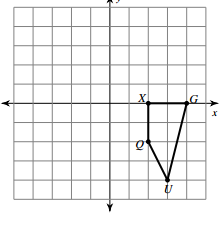 Translation: 1 unit right and 2 units down 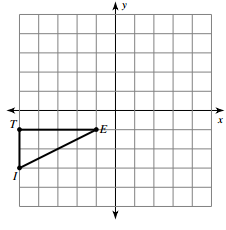 Write a rule to describe each transformation.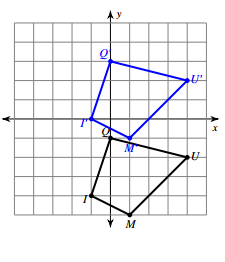 Write a rule to describe each transformation.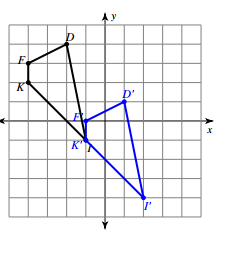 Write a rule to describe each transformation.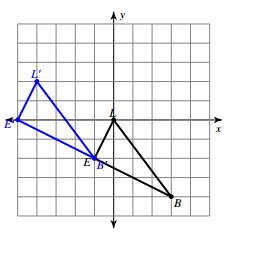 Write a rule to describe each transformation.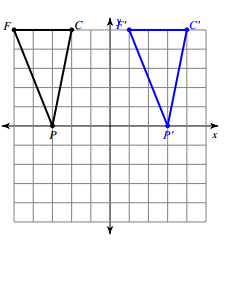 